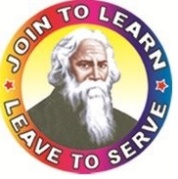 RAVINDRA COLLEGE OF ENGINEERING FOR WOMEN, KURNOOLAccredited by NBA (CSE & ECE), Approved by AICTE, New Delhi &Affiliated to JNTUA, AnantapurPerformance Based Appraisal System (PBAS) Proforma based on Academic Performance Indicators (API)Evaluation SheetEvaluation Committee:Part A:   Faculty InformationPart A:   Faculty InformationPart A:   Faculty InformationPart A:   Faculty InformationS.No.Faculty DetailsFaculty DetailsFaculty DetailsA.1Employee ID:A.2Name of the Faculty:A.3Name of the Department:A.4Designation:A.5Highest Qualification:A.6Date of Joining:A.7Total Service after Ph.D(as on 1st July of CAY)(In years and months):A.8Experience at RECW(as on 1st July of CAY)(In years and months:Part B: Teaching, Learning and Evaluation (70)Part B: Teaching, Learning and Evaluation (70)Part B: Teaching, Learning and Evaluation (70)Part B: Teaching, Learning and Evaluation (70)Part B: Teaching, Learning and Evaluation (70)Part B: Teaching, Learning and Evaluation (70)Part B: Teaching, Learning and Evaluation (70)Part B: Teaching, Learning and Evaluation (70)Part B: Teaching, Learning and Evaluation (70)Part B: Teaching, Learning and Evaluation (70)#CriteriaCriteriaCriteriaCriteriaCriteriaEvaluation RubricsMax. PointsSelf-ScoreEvaluator ScoreB.1Courses Taught, Success Rate and Attainment of Course Outcomes (30)Courses Taught, Success Rate and Attainment of Course Outcomes (30)Courses Taught, Success Rate and Attainment of Course Outcomes (30)Courses Taught, Success Rate and Attainment of Course Outcomes (30)Courses Taught, Success Rate and Attainment of Course Outcomes (30)Courses Taught, Success Rate and Attainment of Course Outcomes (30)Courses Taught, Success Rate and Attainment of Course Outcomes (30)Courses Taught, Success Rate and Attainment of Course Outcomes (30)Courses Taught, Success Rate and Attainment of Course Outcomes (30)QnMOdd SemTitle of the course with course code:Title of the course with course code:Title of the course with course code:Title of the course with course code:QnMOdd SemSuccess Rate: Pass percentage Success Rate: Pass percentage Success Rate: Pass percentage Success Rate: Pass percentage 10QnMOdd SemNumber of course outcomes attained Number of course outcomes attained Number of course outcomes attained Number of course outcomes attained 1 point for each CO5QnMEven Sem Title of the course with course code:Title of the course with course code:Title of the course with course code:Title of the course with course code:QnMEven Sem Success Rate: Pass percentageSuccess Rate: Pass percentageSuccess Rate: Pass percentageSuccess Rate: Pass percentage10QnMEven Sem Number of course outcomes attainedNumber of course outcomes attainedNumber of course outcomes attainedNumber of course outcomes attained1 point for each CO5B.2Feedback on Teaching (20)Feedback on Teaching (20)Feedback on Teaching (20)Feedback on Teaching (20)Feedback on Teaching (20)Feedback on Teaching (20)Feedback on Teaching (20)Feedback on Teaching (20)Feedback on Teaching (20)QnMOdd Semester Odd Semester Points are allotted only if the feedback percentage is  and zero points for <70%Points are allotted only if the feedback percentage is  and zero points for <70%Points are allotted only if the feedback percentage is  and zero points for <70%(%/100) * 1010QnMEven Semester Even Semester Points are allotted only if the feedback percentage is  and zero points for <70%Points are allotted only if the feedback percentage is  and zero points for <70%Points are allotted only if the feedback percentage is  and zero points for <70%(%/100) * 1010B.3OBE and Content Development (20)OBE and Content Development (20)OBE and Content Development (20)OBE and Content Development (20)OBE and Content Development (20)OBE and Content Development (20)OBE and Content Development (20)OBE and Content Development (20)OBE and Content Development (20)QlMAwareness on OBEAwareness on OBEAwareness on OBEAssessed during Face-to-Face InteractionAssessed during Face-to-Face InteractionAssessed during Face-to-Face Interaction10QnMContent Development Content Development Content Development Content Development 5 points per each item5 points per each item10Total (B)Total (B)Total (B)Total (B)Total (B)Total (B)Total (B)70Part C:  Research Contribution (40)Part C:  Research Contribution (40)Part C:  Research Contribution (40)Part C:  Research Contribution (40)Part C:  Research Contribution (40)Part C:  Research Contribution (40)Part C:  Research Contribution (40)Part C:  Research Contribution (40)S.No.CriteriaCriteriaCriteriaEvaluation RubricsMax. PointsSelf-ScoreEvaluator ScoreC.1Research Papers and Publications (25)Research Papers and Publications (25)Research Papers and Publications (25)Research Papers and Publications (25)Research Papers and Publications (25)Research Papers and Publications (25)Research Papers and Publications (25)QnMPapers Presented in ConferencesPapers Presented in ConferencesPapers Presented in Conferences5 points per paper5QnMPapers Published in JournalsPapers Published in JournalsPapers Published in Journals10 points per paper10QnMBooks / Book Chapters First Author – 10 pts, Second Author – 8 ptsFirst Author – 10 pts, Second Author – 8 ptsFirst Author – 10 pts, Second Author – 8 pts10C.2Products and Patents (10)Products and Patents (10)Products and Patents (10)Products and Patents (10)Products and Patents (10)Products and Patents (10)Products and Patents (10)QnMNumber of Patents Number of Patents Granted / Published / FiledGranted / Published / Filed10C.3Student Projects (5)Student Projects (5)Student Projects (5)Student Projects (5)Student Projects (5)Student Projects (5)Student Projects (5)QnMNumber of student projects guided Note: NA for H&SNumber of student projects guided Note: NA for H&SB. Tech/MBA: 2.5 pts per TeamM.Tech: 5 pts per project B. Tech/MBA: 2.5 pts per TeamM.Tech: 5 pts per project 5Total (C)Total (C)Total (C)Total (C)Total (C)40Part D:  Extension Activities and Professional Development (40)Part D:  Extension Activities and Professional Development (40)Part D:  Extension Activities and Professional Development (40)Part D:  Extension Activities and Professional Development (40)Part D:  Extension Activities and Professional Development (40)Part D:  Extension Activities and Professional Development (40)Part D:  Extension Activities and Professional Development (40)Part D:  Extension Activities and Professional Development (40)Part D:  Extension Activities and Professional Development (40)Part D:  Extension Activities and Professional Development (40)S.No.CriteriaCriteriaCriteriaCriteriaEvaluation RubricEvaluation RubricMax. PointsSelf-ScoreEvaluator ScoreD.1Professional Development (15)Professional Development (15)Professional Development (15)Professional Development (15)Professional Development (15)Professional Development (15)Professional Development (15)Professional Development (15)Professional Development (15)QnMTrainings Attended FDPs, NPTEL Courses, Internship in Industry, Workshop, Certifications FDPs, NPTEL Courses, Internship in Industry, Workshop, Certifications FDPs, NPTEL Courses, Internship in Industry, Workshop, Certifications FDPs, NPTEL Courses, Internship in Industry, Workshop, Certifications FDPs, NPTEL Courses, Internship in Industry, Workshop, Certifications 10QnMTraining ConductedFDPs, Workshops FDPs, Workshops FDPs, Workshops FDPs, Workshops FDPs, Workshops 5D.2Professional Interactions (15)Professional Interactions (15)Professional Interactions (15)Professional Interactions (15)Professional Interactions (15)Professional Interactions (15)Professional Interactions (15)Professional Interactions (15)Professional Interactions (15)QnMMembership of Professional Society Membership of Professional Society Membership of Professional Society Lifetime / AnnualLifetime / AnnualLifetime / Annual5QnMInteraction with Outside World Member of GB/AC/ BOS/ Professional Societies/ Examiner for PhD/Project, Question Paper Setting, Lab Examiner, Resource Person, Internship in Industry Member of GB/AC/ BOS/ Professional Societies/ Examiner for PhD/Project, Question Paper Setting, Lab Examiner, Resource Person, Internship in Industry Member of GB/AC/ BOS/ Professional Societies/ Examiner for PhD/Project, Question Paper Setting, Lab Examiner, Resource Person, Internship in Industry Member of GB/AC/ BOS/ Professional Societies/ Examiner for PhD/Project, Question Paper Setting, Lab Examiner, Resource Person, Internship in Industry Member of GB/AC/ BOS/ Professional Societies/ Examiner for PhD/Project, Question Paper Setting, Lab Examiner, Resource Person, Internship in Industry 5QnMAwards and AchievementsAwards and AchievementsAwards and AchievementsAwards and AchievementsAwards and Achievements5 per award 5D.3Contribution in Administration at Workplace (10)Contribution in Administration at Workplace (10)Contribution in Administration at Workplace (10)Contribution in Administration at Workplace (10)Contribution in Administration at Workplace (10)Contribution in Administration at Workplace (10)Contribution in Administration at Workplace (10)Contribution in Administration at Workplace (10)Contribution in Administration at Workplace (10)QlMContribution to Institution Contribution to Institution Principal Authentication and AppraisalPrincipal Authentication and AppraisalPrincipal Authentication and AppraisalPrincipal Authentication and Appraisal5QlMContribution to DepartmentContribution to DepartmentHOD Authentication and AppraisalHOD Authentication and AppraisalHOD Authentication and AppraisalHOD Authentication and Appraisal5Total (D)Total (D)Total (D)Total (D)Total (D)Total (D)Total (D)40Total (B+C+D)150#Name of the MemberDesignation/CategorySignature1Dr. Y. Pandu RangaiahSpecial Officer, RECW2Dr. K.E. Sreenivasa MurthyPrincipal, RCEW3Dr. M. Giridhar KumarDean (Administration), RECW4Dr. S. RajendarExternal Expert5Dr. Md. AsifExternal Expert6Prof. Vivek KulkarniExternal Expert7HOD, ___________